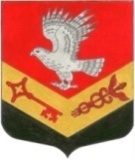 МУНИЦИПАЛЬНОЕ ОБРАЗОВАНИЕ«ЗАНЕВСКОЕ СЕЛЬСКОЕ ПОСЕЛЕНИЕ»ВСЕВОЛОЖСКОГО МУНИЦИПАЛЬНОГО РАЙОНАЛЕНИНГРАДСКОЙ ОБЛАСТИСОВЕТ ДЕПУТАТОВ ВТОРОГО СОЗЫВАРЕШЕНИЕ 01.09.2014 года                                                                                       № 23д. ЗаневкаОб отмене решения № 32 от 15.08.2013 года «Об утверждении «Положения о порядке предоставления субсидий из бюджета муниципального образования «Заневское сельское поселение» на капитальный ремонт общего имущества собственниковпомещений  в многоквартирных домах 	В соответствии с Федеральным законом от 06.10.2003 г. № 131-ФЗ «Об общих принципах организации местного самоуправления в Российской Федерации» (в редакции от 21.07.1014 г.), Федеральным законом от 25.12.2012 г. № 271-ФЗ  «О внесении изменений в Жилищный кодекс Российской Федерации и отдельные законодательные акты Российской Федерации и признании утратившими силу отдельных положений законодательных актов Российской Федерации», уставом муниципального образования, совет депутатов муниципального образования «Заневское сельское поселение» Всеволожского муниципального района Ленинградской области принял РЕШЕНИЕ:	1. Отменить решение совета депутатов от 15.08.2013 года № 32 «Об утверждении «Положения о порядке предоставления субсидий из бюджета муниципального образования «Заневское  сельское поселение» на капитальный ремонт общего имущества собственников помещений, в многоквартирных домах».	2. Настоящее решение подлежит опубликованию (обнародованию) в средствах массовой информации и вступает в силу со дня его официального опубликования.	3. Контроль над выполнением решения возложить на комиссию по промышленности,  сельскому хозяйству, жилищно-коммунальному хозяйству, транспорту, связи и благоустройству.Глава муниципального образования-председатель совета депутатов				            В.Е. Кондратьев